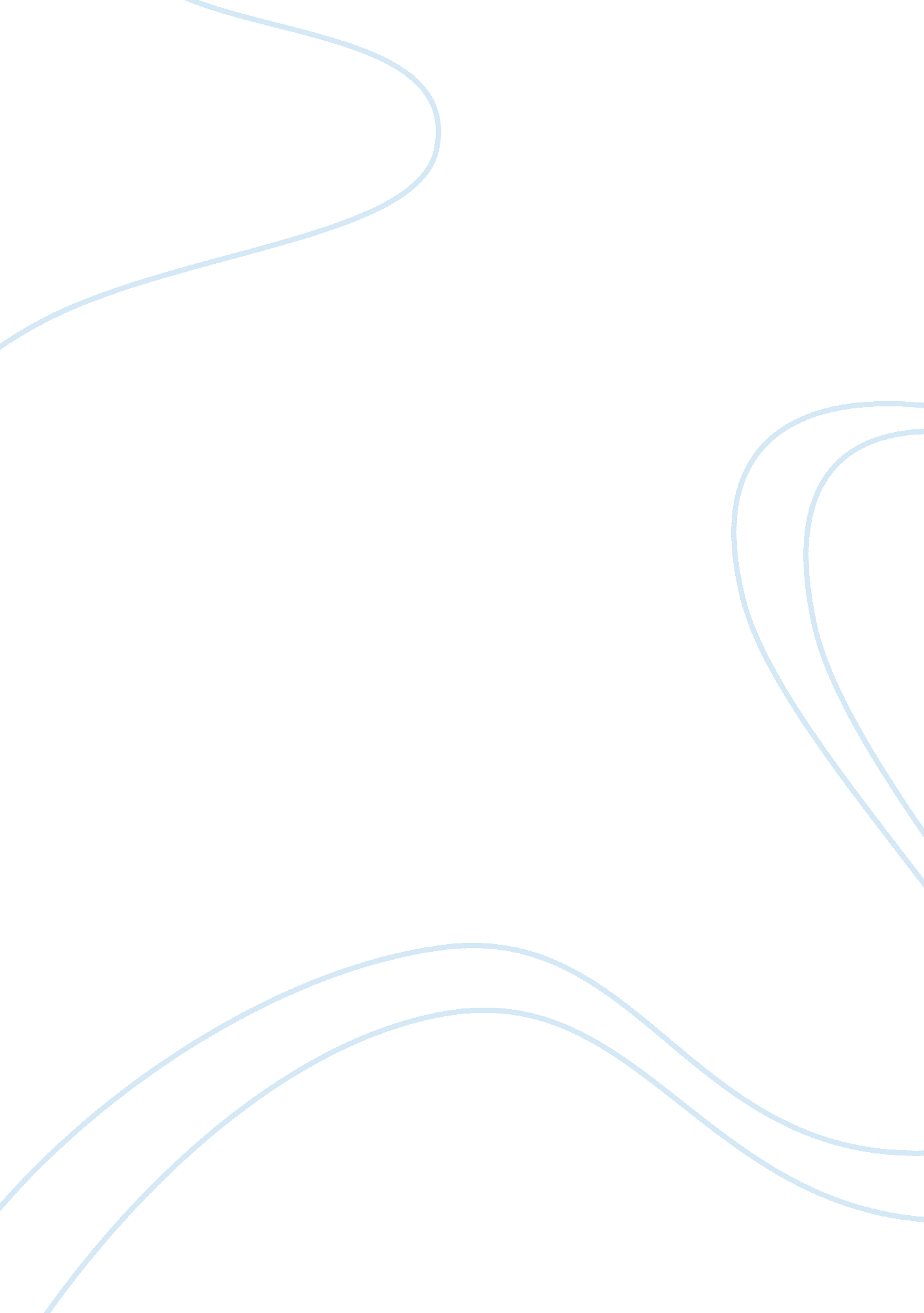 Racism speech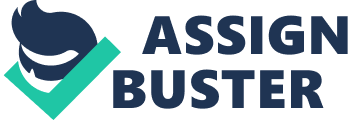 Hello every one , as most of youse already know my name is Anill goman and I'm here today to talk to you about an extremely serious issue that faces society today, racism. Racism is the discrimination of a person because of the race that they have inherited. There are many different types of racism, for example racism because of skin colour, birth place, religion e. c. t but they all got a couple of things in common. All kinds of racism are despicable and create a negative and sometimes dangerous emotional response. Racism not only leads to social problems but in severe cases it causes ental illness and violence e. g. self harm, depression and the harming of others. In most cases it causes the victim to feel helpless, depressed and angry as most of youse already know from experience but what you guys didn't know tough is that in the most severe cases it leads to suicidal thoughts and the sad thing is that in the worst cases these thoughts are carried out and its usually by a young teenager. That's a young person with their whole life ahead of them claiming their life because a few people can't accept them because they are a little different. If racism has such egative effects why do people be racists? Well ask yourself why have you ever been racist or why others are racist? ( give them a moment to think) many answers come in to my mind but the three main reasons why people are racists is because as mentioned before they can't accept people different to them, have experienced events that has harmed them or people important to them caused by a particular race or/and stereotype a race. People can't accept others different to them because they believe that they should receive different treatment to them because in their opinion because their different their unnormal. The reason why people stereotype or are racist because of past events that have harmed them or their loved ones is because a member of that race has caused them harm they stereotype that whole race as causing them harm, for example when 9/1 1 happened racist people stereotyped the whole race of Muslims as terrorists. Many victims of racism are usually quite, out casted people who do not enjoy the company of a lot of people so it is unusual for them to start off as violent it is the constant feeling of anger, depression and rage that makes them behave in such away, yet besides from this act many people are racist because people of a different race have been violent to them or their loved ones. This feeling also forces the victim to Join a gang with members of their own race so they can be accepted and get away from that horrid feeling. Joining a gang means that the victim will engage in criminal activities, so racism is not only bad for the victim but the whole community. An example of racism being bad for the whole community is the situation in Sydney between the gang 'Sydney lebs' and the Sydney community. With most of the members of the gang oining because of racism against them and their religion and now the situation has became out of hand and has resulted in drug dealing, violence, with people getting seriously injured and some even dead, and multiple riots which have disrupted the whole Sydney community. There are many other examples of racism having serious negative effects on the community including racism against the blacks and the the American communities especially Compton. If racism is such a big issue that it could (Rhetorical question). As racism occurs verbally in most cases and because we enjoy he basic freedom of free speech there's nothing that can be done lawfully about verbal racism. But there is a way that racism can be slowed down, in the real world it is impossible to stop it but every one of you here (move your eyes around the room and make sure to make eye contact with every one) can help slow it down. You can help by making sure you clear yourself of racism first. You can do this by starting or continuing to Judge people as human beings and by their character, and not Judge them cause of their race. After this make sure you prevent your friends from being acist; if you notice them being racist tell them it's wrong, tell them how it makes that person feel and most important of all don't encourage them by laughing. After this you can report racism at school or somewhere where it is possible to report it. And although you may think this may not make much of a difference but if everybody in this classroom does this it will have a big impact and safe a lot of victims from racism. I believe that there has to be something done about racism as it is one of the biggest issues in society today yet receives very little attention. Racism leads to othing positive but a lot of negatives including suicide, destruction of communities, violence and criminal activities; So because of this reasons I encourage youse to never, or at least never again if you have already done it, engage in racist activities and I also encourage youse to encourage others to not engage in any racists activities. If we can all work together we can help drastically decrease racism and the world we all live in would be a better place. Thank you all for listening to my speech I hope you enjoyed it. Any questions (answer any questions that the audience may have). 